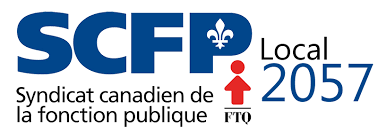 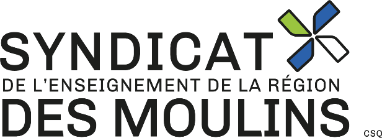 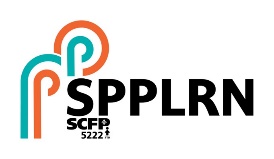 Formulaire de mise en candidatureReprésentante ou représentant en santé et sécurité au travailNom : 	Établissement : Votre corps d’emploi : Numéro de téléphone : Si vous êtes enseignante ou enseignant, quel pourcentage de tâche occupez-vous ?            %Si vous vous faites partie du personnel de soutien ou professionnel, quel nombre d’heures travaillez-vous ?Soutien :    heuresProfessionnel :   heuresQuelles formations et/ou expériences pertinentes détenez-vous en lien avec la sécurité et la santé au travail ?Prérequis :  J’ai assisté à la rencontre du 20 février  J’ai une bonne connaissance de la suite Office 365 (Word, Excel, Teams, Outlook…)  Je fais un bon usage de la langue française (oral et écrit)  Je possède un véhicule et un permis de conduire valide  J’ai un intérêt marqué pour la SST Pour quelle raison votre candidature devrait-elle être retenue ?Êtes-vous intéressé à remplir le mandat pour plus d’une année scolaire ?  Oui	     non	    je ne sais pasPar la présente, je vous signale mon intérêt pour le poste de représentante ou représentant SSTnom en lettres moulées de la personne intéressée	signatureÉtablissement : 	Corps d’emploi: nom en lettres moulées de la personne qui appuie la candidature	 signatureCe formulaire doit être acheminé par courriel selon votre accréditation syndicaleEnseignant : info@sermoulins.com / Soutien : infosyndicat@scfp2057.ca / Professionnel : SPPLRN@SPPLRN.org